申请认证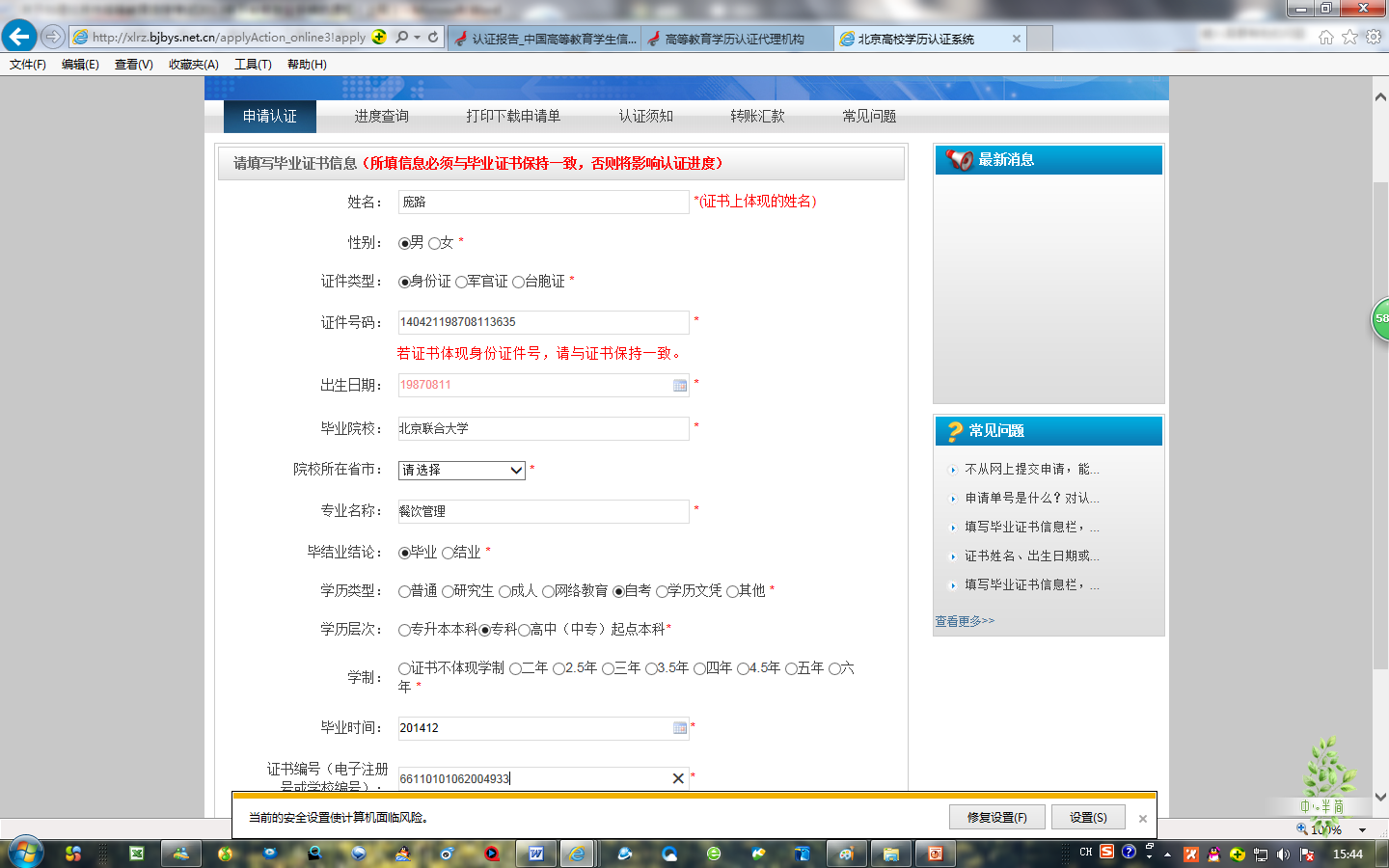 